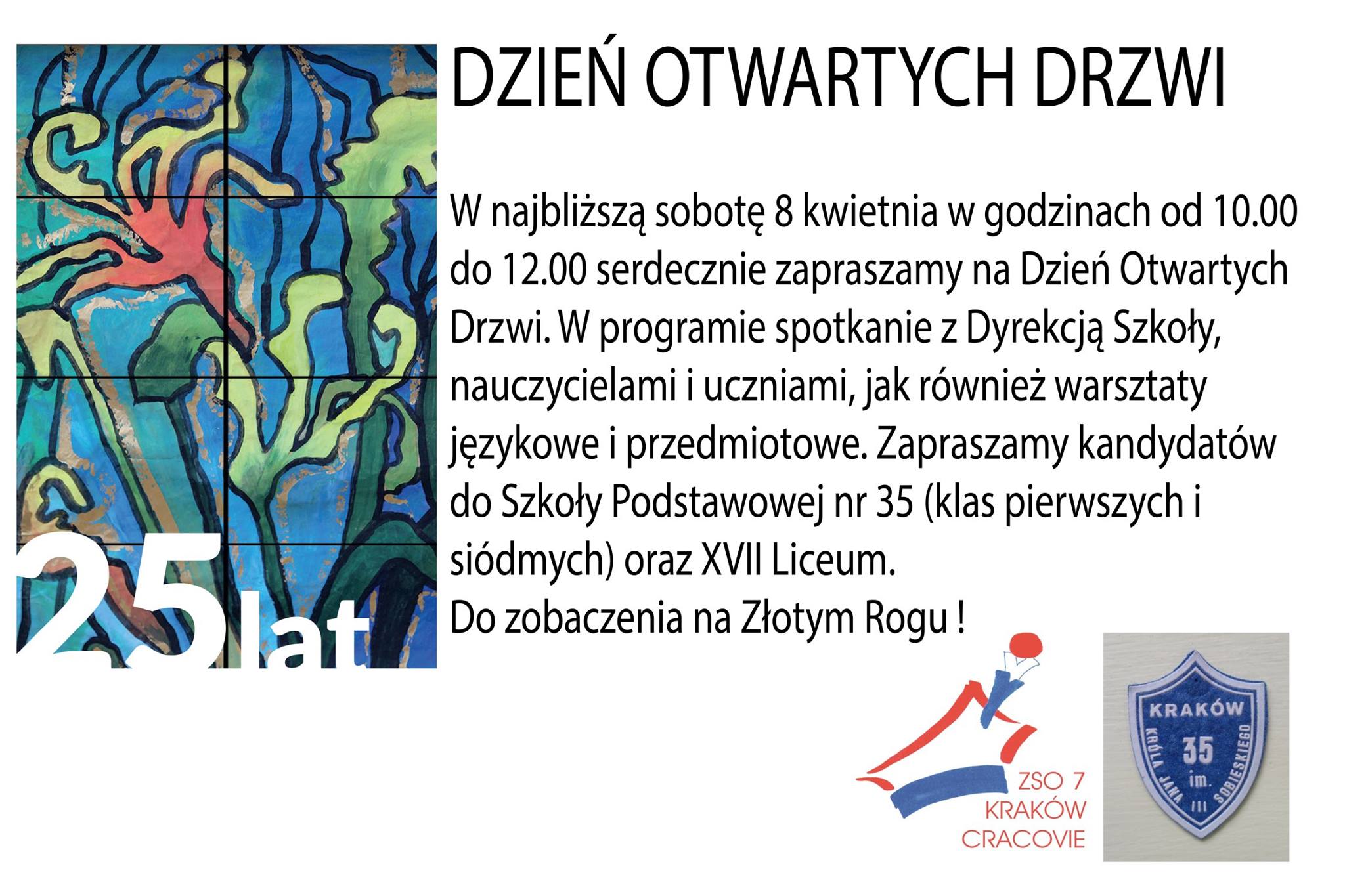 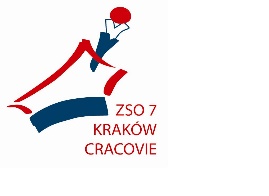 DYKTANDO 2Die HauskatzeUrsprünglich stammt unsere Hauskatze aus dem warmen Ägypten. Vielleicht kommt es daher, dass sich Katzen mit Vorliebe an warmen Orten nahe der Heizung oder auf einer sonnigen Fensterbank aufhalten. Wenn sich die Katze  wohlfühlt, schnurrt sie. Katzen sind Einzelgänger, die sich zwar an den Menschen gewöhnen, aber keine feste Bindung zu ihm eingehen. Katzen verständigen sich untereinander nicht nur mit Hilfe ihrer Stimme, sondern auch durch ihre Körperhaltung und mit Duftmarken. Das schärfste Sinnesorgan der Katze ist das Auge. Bei Dämmerung sieht sie viel besser als ein Mensch, im Dunkeln orientiert sie sich mit ihrem Gehör. Mit ihren Schnurrhaaren kann die Katze Hindernisse abtasten und erkennen.Quelle:Bley, M., Clausen, M. , Gerstenmaier, W. (2013) . Besser in Deutsch 222 Diktate. Berlin: Cornelsen Verlag GmbH.__________________________________________________________________________________________Zespół Szkół Ogólnokształcących nr 7  w Krakowie, ul. Złoty Róg 30,  30- 095 Kraków,  TeL.12 637 08 97  www.zso7.pl    e.mail: dyktandozso7@gmail.com